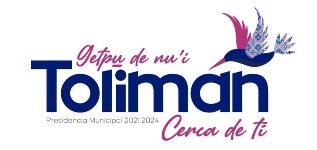 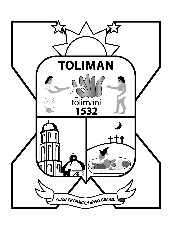 MUNICIPIO DE TOLIMÁN, QUERÉTARO.ADMINISTRACIÓN 2021-2024DEPENDENCIA ENCARGADA DE LA ADMINISTRACIÓN DE LOS SERVICIOS INTERNOS, RECURSOS HUMANOS, MATERIALES Y TÉCNICOS DEL MUNICIPIOREQUISITOS PARA REGISTRO AL PADRÓN DE PROVEEDORESDEL MUNICIPIO DE TOLIMÁN1.- SOLICITUD DE REGISTRO AL PADRÓN DE PROVEEDORES (DEBIDAMENTE REQUISITADA CON LA FIRMA DE LA PERSONA FÍSICA O REPRESENTANTE LEGAL)2.- COPÍA DE IDENTIFICACIÓN OFICIAL DEL SOLICITANTE DEL REGISTRO3.- COMPROBANTE DE DOMICILIO FISCAL NO MAYOR A 3 MESES (LUZ, AGUA, TELÉFONO)4.- INSCRIPCIÓN EN EL R.F.C. ACTUALIZADA5.- ACUSE DE LA ÚLTIMA DECLARACIÓN ANUAL AL CORRIENTE6.-OPINIÓN DE CUMPLIMIENTO DE OBLIGACIONES EN MATERIA DE SEGURIDAD SOCIAL EN SENTIDO POSITIVO EXPEDIDA POR EL IMSS, CON UNA ANTIGÜEDAD NO MAYOR A UN MES.7.- OPINIÓN DE CUMPLIMIENTO DE OBLIGACIONES FISCALES, EN SENTIDO POSITIVO EMITIDO POR AUTORIDAD FISCAL COMPETENTE CON UNA ANTIGÜEDAD NO MAYOR A 1 MES.8.- OPINIÓN DE CUMPLIMIENTO DE OBLIGACIONES FISCALES ESTATALES QUE EMITE LA SECRETARÍA DE FINANZAS DEL PODER EJECUTIVO DEL ESTADO DE QUERÉTARO. 9.- ACTA CONSTITUTIVA (COPIA CERTIFICADA) CON CONSTANCIA DEL REGISTRO PÚBLICO DE LA PROPIEDAD Y EL COMERCIO (SOLO PERSONA MORAL)10.- PODER NOTARIAL DEL REPRESENTANTE LEGAL, SÓLO EN CASO DE NO OBRAR EN LA ESCRITURA PÚBLICA DE LA CONSTITUCIÓN.11.- LICENCIA SANITARIA Y/O PERMISO VIGENTE EN CASO DE PROVEEDORES DE ALIMENTOS, FUMIGACIONES. (POR APEGO A LAS LEYES EN LA MATERIA)12.- CUENTA CLAVE INTERBANCARIA PARA PAGOS.13.- EXPERIENCIA LABORAL DE LA PERSONA FÍSICA O MORAL14.- RECIBO DE PAGO DE DERECHOS (EL PAGO SE REALIZA EN LA CAJA DEL MUNICIPIO O VIA TRANSFERENCIA A LA CUENTA  0122130130 CTA. CLABE 01268000122130130 6 DE LA INSTITUCIÓN BANCARIA BBVA.